Gateway Terrier Association, Inc. 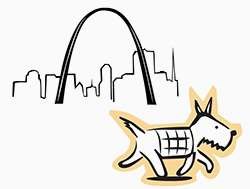 Membership Application/Renewal Adult $15 – Junior (Under 18) $12 – Associate $12 June 1st through May 31st 	 New Applicant:  	Renewal:  1. Applicant (All) 2. Terrier, Dachshund and Show Experience (New Applicants and Updates) 3. Sponsorship (New Applicants) complete 3A OR 3B We ask that you be sponsored by a current member of the Gateway Terrier Association for membership in our club. If you are unable to obtain a sponsor you may use as a reference an officer of another terrier or a Dachshund breed club to which you belong or have belonged. Please include the name, address, or website address of the terrier breed club. 4. Agreement (All) I understand and agree to the principles of the Gateway Terrier Association Constitution and By-laws. Name: Street: City, State ZIP: Phone: E-Mail: Classification Codes: B    – Breeder – registered a litter in the past three years E    – Exhibitor – entered an AKC licensed event within the past two years. DO – Interested Dog Owner J     – AKC Licensed Judge SS  – Show/Event Secretary SC –  Show/Event Chairman C  –   Club Officer, BOD (name of club) I   –   Instructor O –   Other 	 Terrier/Dachshund Breed Codes Dates Classification Codes: B    – Breeder – registered a litter in the past three years E    – Exhibitor – entered an AKC licensed event within the past two years. DO – Interested Dog Owner J     – AKC Licensed Judge SS  – Show/Event Secretary SC –  Show/Event Chairman C  –   Club Officer, BOD (name of club) I   –   Instructor O –   Other 	 Classification Codes: B    – Breeder – registered a litter in the past three years E    – Exhibitor – entered an AKC licensed event within the past two years. DO – Interested Dog Owner J     – AKC Licensed Judge SS  – Show/Event Secretary SC –  Show/Event Chairman C  –   Club Officer, BOD (name of club) I   –   Instructor O –   Other 	 Classification Codes: B    – Breeder – registered a litter in the past three years E    – Exhibitor – entered an AKC licensed event within the past two years. DO – Interested Dog Owner J     – AKC Licensed Judge SS  – Show/Event Secretary SC –  Show/Event Chairman C  –   Club Officer, BOD (name of club) I   –   Instructor O –   Other 	 Classification Codes: B    – Breeder – registered a litter in the past three years E    – Exhibitor – entered an AKC licensed event within the past two years. DO – Interested Dog Owner J     – AKC Licensed Judge SS  – Show/Event Secretary SC –  Show/Event Chairman C  –   Club Officer, BOD (name of club) I   –   Instructor O –   Other 	 Classification Codes: B    – Breeder – registered a litter in the past three years E    – Exhibitor – entered an AKC licensed event within the past two years. DO – Interested Dog Owner J     – AKC Licensed Judge SS  – Show/Event Secretary SC –  Show/Event Chairman C  –   Club Officer, BOD (name of club) I   –   Instructor O –   Other 	 Classification Codes: B    – Breeder – registered a litter in the past three years E    – Exhibitor – entered an AKC licensed event within the past two years. DO – Interested Dog Owner J     – AKC Licensed Judge SS  – Show/Event Secretary SC –  Show/Event Chairman C  –   Club Officer, BOD (name of club) I   –   Instructor O –   Other 	 Classification Codes: B    – Breeder – registered a litter in the past three years E    – Exhibitor – entered an AKC licensed event within the past two years. DO – Interested Dog Owner J     – AKC Licensed Judge SS  – Show/Event Secretary SC –  Show/Event Chairman C  –   Club Officer, BOD (name of club) I   –   Instructor O –   Other 	 Classification Codes: B    – Breeder – registered a litter in the past three years E    – Exhibitor – entered an AKC licensed event within the past two years. DO – Interested Dog Owner J     – AKC Licensed Judge SS  – Show/Event Secretary SC –  Show/Event Chairman C  –   Club Officer, BOD (name of club) I   –   Instructor O –   Other 	 Classification Codes: B    – Breeder – registered a litter in the past three years E    – Exhibitor – entered an AKC licensed event within the past two years. DO – Interested Dog Owner J     – AKC Licensed Judge SS  – Show/Event Secretary SC –  Show/Event Chairman C  –   Club Officer, BOD (name of club) I   –   Instructor O –   Other 	 3A - Sponsor Information: 3B - Referral information from breed club: 3B - Referral information from breed club: 3B - Referral information from breed club: 3B - Referral information from breed club: 3A - Sponsor Information: Club Name: 3A - Sponsor Information: Website or address: 3A - Sponsor Information: Email of contact: Applicant Signature: Date: Fee must accompany application. Mail completed application with check payable to ‘Gateway Terrier Association’ to: Lucy Shinkle604 Birdnest WalkWentzville, MO 63385 